Об утверждении отчета о реализации муниципальной программы 
«Культура» Истоминского сельского поселения
за 2014 год	В соответствии с постановлением Администрации Истоминского сельского поселения от 15.08.2013 г. № 284 «Об утверждении Порядка разработки, реализации и оценки эффективности муниципальных программ Истоминского сельского поселения Аксайского района:ПОСТАНОВЛЯЮ:	1. Утвердить отчет об исполнении плана реализации муниципальной программы «Культура» Истоминского сельского поселения за 2014 год, согласно приложения к настоящему постановлению.
	2. Контроль за исполнением настоящего постановления оставляю за собой.Глава Истоминского сельского поселения                                                        А.И. КорниенкоПостановление вноситЗам главы Моисеева О.Н.Приложение к постановлению Администрации Истоминского сельского поселения от 30.04. 2015 г . № 111ОТЧЕТо реализации муниципальной программы «Культура» Истоминского сельского поселенияпо результатам за 2014 годI. Основные результаты.       На реализацию муниципальной программы в 2014 году предусматривалось выделение средств в сумме 9802,9 тыс.рублей, фактически освоено в сумме 9800,6 тыс.рублей, в том числе:из бюджета поселения 9802,9 тыс.руб., освоено 9800,6 тыс.рублей.                В рамках реализации Программы проводились мероприятия направленные на:         - улучшение материально-технической базы учреждений культуры;         - развитие библиотечного дела;         - развитие культурно-досуговой деятельности;                      Реализация основных мероприятий программы помогла решению следующих задач:        сохранение культурного и исторического наследия Истоминского сельского поселения, обеспечение доступа граждан к культурным ценностям и участию в культурной жизни, реализация творческого потенциала населения Истоминского сельского поселения.         Реализацией библиотечного обслуживания населения в поселении занимается МБУК ИСП «Дорожная СБ», библиотеки которой оснащены компьютерами, что, несомненно, сказывается на качестве обслуживания населения и увеличении количества пользователей. В библиотеках поселения планомерно выставляются выставки-подборки литературы самой разнообразной тематики с целью привлечения новых читателей.        Объем средств освоен в полном объеме. Мероприятия выполнены.        Расходы на создание условий для выравнивания доступа населения к информационным ресурсам и пользованию услугами библиотеки МБУК ИСП  «Дорожная СБ» при оказании муниципальной услуги по библиотечному обслуживанию населения позволило в 2014 году:         увеличить количество пользователей до 1210 человек;         выдать пользователям 58503 экземпляров книг;         увеличить число посетителей массовых мероприятий в библиотеке до 8894 человек.      Расходы на  обеспечение разнообразия и доступности культурных услуг и создания условий для творческой самореализации населения МБУК «Дорожный СДК» при оказании муниципальной услуги по организации культурно - досуговых мероприятий  позволили  достичь в 2014 году следующих результатов:количество проведенных мероприятий 388 в год;охват населения в культурно - досуговых мероприятиях 3821 человек.     На финансовое обеспечение выполнения муниципального задания МБУК «Дорожный СДК» предусмотрено 6400,6 тыс. рублей,  освоено 6400,6 тыс. рублей, исполнение составило 100,0 процентов.      В 2014 году  на финансовое обеспечение выполнения муниципального задания МБУК «Дорожная СБ» предусмотрено 2645,8 тыс. рублей,  освоено 2645,8 тыс. рублей, исполнение составило 100,0 процентов.       Сведения о результатах реализации Муниципальной программы приведены в таблицах.II. Сведения о достижении значений показателей (индикаторов) муниципальной  программы «Культура» Истоминского сельского поселения на 2014-2020 годыРаздел 2. Сведения о  реализации основных мероприятий в разрезе подпрограмм, программы «Культура» Истоминского сельского поселения на 2014-2020 г.Раздел 3. Сведения  об использовании бюджетных ассигнований местного  бюджета на реализацию муниципальной программы (тыс. руб.)Раздел 4. Информация о внесенных ответственным исполнителем изменениях в ПрограммуРаздел 5. Предложения по дальнейшей реализации Программы       В 2015 году Программа реализуется в соответствии с Планом реализации  муниципальной   программы  «Управление имуществом Истоминского сельского поселения» на 2015 год.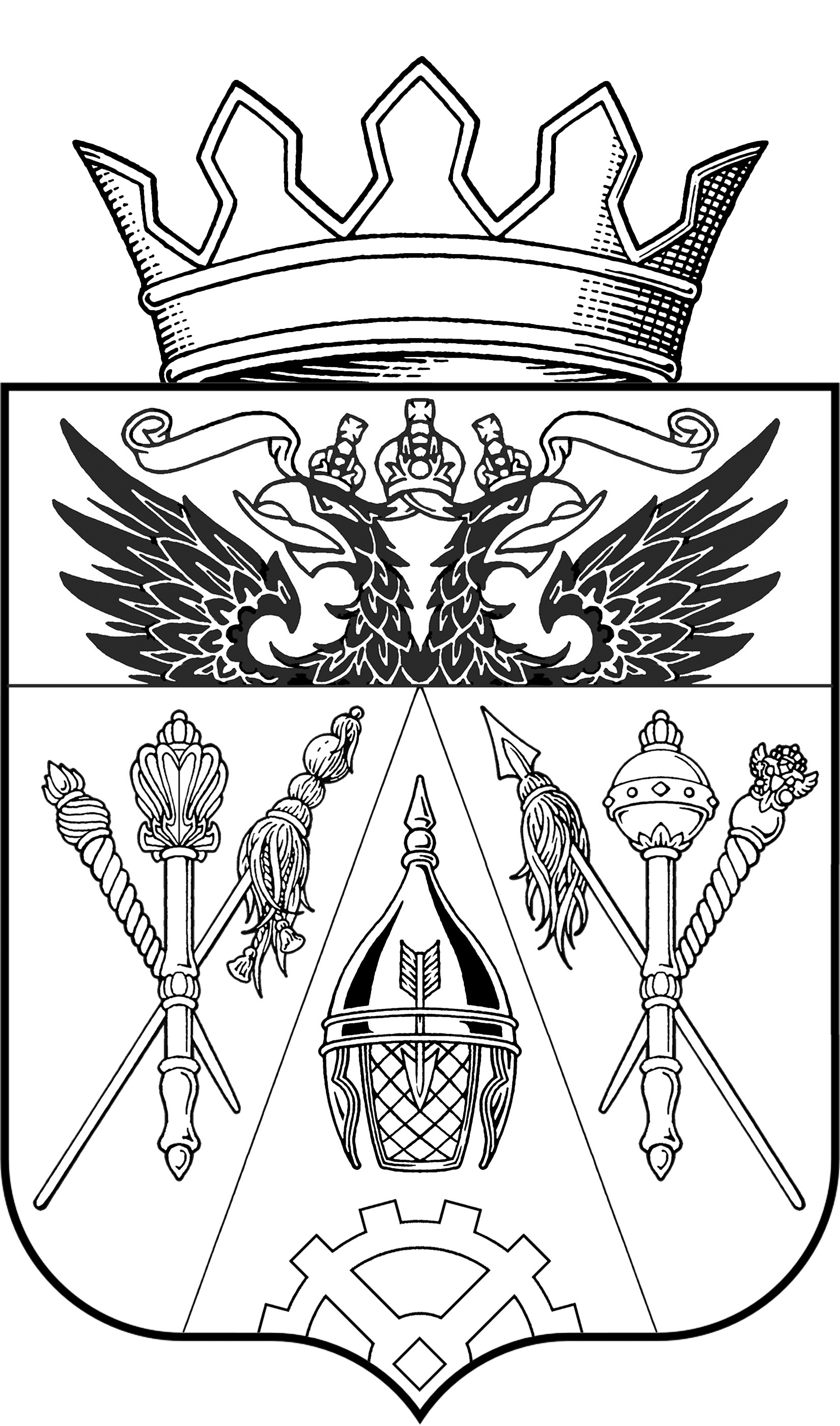 АДМИНИСТРАЦИЯ ИСТОМИНСКОГО СЕЛЬСКОГО ПОСЕЛЕНИЯ ПОСТАНОВЛЕНИЕАДМИНИСТРАЦИЯ ИСТОМИНСКОГО СЕЛЬСКОГО ПОСЕЛЕНИЯ ПОСТАНОВЛЕНИЕАДМИНИСТРАЦИЯ ИСТОМИНСКОГО СЕЛЬСКОГО ПОСЕЛЕНИЯ ПОСТАНОВЛЕНИЕАДМИНИСТРАЦИЯ ИСТОМИНСКОГО СЕЛЬСКОГО ПОСЕЛЕНИЯ ПОСТАНОВЛЕНИЕАДМИНИСТРАЦИЯ ИСТОМИНСКОГО СЕЛЬСКОГО ПОСЕЛЕНИЯ ПОСТАНОВЛЕНИЕАДМИНИСТРАЦИЯ ИСТОМИНСКОГО СЕЛЬСКОГО ПОСЕЛЕНИЯ ПОСТАНОВЛЕНИЕАДМИНИСТРАЦИЯ ИСТОМИНСКОГО СЕЛЬСКОГО ПОСЕЛЕНИЯ ПОСТАНОВЛЕНИЕАДМИНИСТРАЦИЯ ИСТОМИНСКОГО СЕЛЬСКОГО ПОСЕЛЕНИЯ ПОСТАНОВЛЕНИЕАДМИНИСТРАЦИЯ ИСТОМИНСКОГО СЕЛЬСКОГО ПОСЕЛЕНИЯ ПОСТАНОВЛЕНИЕАДМИНИСТРАЦИЯ ИСТОМИНСКОГО СЕЛЬСКОГО ПОСЕЛЕНИЯ ПОСТАНОВЛЕНИЕАДМИНИСТРАЦИЯ ИСТОМИНСКОГО СЕЛЬСКОГО ПОСЕЛЕНИЯ ПОСТАНОВЛЕНИЕАДМИНИСТРАЦИЯ ИСТОМИНСКОГО СЕЛЬСКОГО ПОСЕЛЕНИЯ ПОСТАНОВЛЕНИЕ30.04.2015 г.№111111№
п/пПоказатель (индикатор) (наименование)Единица измерения2014год план2014год фактСтепень достижения целевых показателейКЦИiСтепень соответствия запланированному уровню затратКБЗiПричины невыполнения1.1.Количество посещений в библиотекахчеловек273227371,111.2.Количество книговыдачэкземпляров58497585031,112.1Количество клубных формирований в учреждениях культурыштук34361,112.2Количество участников в культурно - досуговых формированияхштук6076121,112.3Количество проведенных мероприятийштук5695741,11№
п/пНомер и наименование    
основного мероприятияСоисполнитель, участник, ответственный за исполнение основного мероприятияСрокСрокФактический срокФактический срокРезультаты Результаты Проблемы возникшие в ходе реализации мероприятия№
п/пНомер и наименование    
основного мероприятияСоисполнитель, участник, ответственный за исполнение основного мероприятияначала  
реализацииокончания 
реализацииначала  
реализацииокончания 
реализацииЗапланированныеДостигнутые Проблемы возникшие в ходе реализации мероприятия1. Подпрограмма «Развитие культуры. Сельские библиотеки»1. Подпрограмма «Развитие культуры. Сельские библиотеки»1. Подпрограмма «Развитие культуры. Сельские библиотеки»1. Подпрограмма «Развитие культуры. Сельские библиотеки»1. Подпрограмма «Развитие культуры. Сельские библиотеки»1. Подпрограмма «Развитие культуры. Сельские библиотеки»1. Подпрограмма «Развитие культуры. Сельские библиотеки»1. Подпрограмма «Развитие культуры. Сельские библиотеки»1. Подпрограмма «Развитие культуры. Сельские библиотеки»1. Подпрограмма «Развитие культуры. Сельские библиотеки»1.1Муниципальное задание бюджетному учреждениюАдминистрация Истоминского сельского поселения;МБУК ИСП «Дорожная СБ».2014202020142020обеспечение сохранности зданий учреждений культуры;создание безопасных и благоприятных условий нахождения граждан в учреждениях культуры;улучшение технического состояния зданий учреждений культуры;обеспечение пожарной безопасности зданий учреждений культуры.обеспечение сохранности зданий учреждений культуры;создание безопасных и благоприятных условий нахождения граждан в учреждениях культуры;улучшение технического состояния зданий учреждений культуры;обеспечение пожарной безопасности зданий учреждений культуры.1.2.Мероприятие по текущему ремонту муниципальных учрежденийАдминистрация Истоминского сельского поселения;МБУК ИСП «Дорожная СБ».2014202020142020создание безопасных и благоприятных условий нахождения граждан в учреждениях культуры;улучшение технического состояния зданий учреждений культуры;создание безопасных и благоприятных условий нахождения граждан в учреждениях культуры;улучшение технического состояния зданий учреждений культуры;1.3Мероприятие по капитальному ремонту муниципальных учрежденийАдминистрация Истоминского сельского поселения;МБУК ИСП «Дорожная СБ».2014202020142020создание безопасных и благоприятных условий нахождения граждан в учреждениях культуры;улучшение технического состояния зданий учреждений культуры;создание безопасных и благоприятных условий нахождения граждан в учреждениях культуры;улучшение технического состояния зданий учреждений культуры;1.4.Расходы на комплектование книжного фонда библиотекАдминистрация Истоминского сельского поселения;МБУК ИСП «Дорожная СБ».2014202020142020обеспечение доступа населения к библиотечным фондам;применение новых информационных технологий в представлении библиотечных фондовобеспечение доступа населения к библиотечным фондам;применение новых информационных технологий в представлении библиотечных фондов2. Подпрограмма «Развитие культуры. Сельские дома культуры»2. Подпрограмма «Развитие культуры. Сельские дома культуры»2. Подпрограмма «Развитие культуры. Сельские дома культуры»2. Подпрограмма «Развитие культуры. Сельские дома культуры»2. Подпрограмма «Развитие культуры. Сельские дома культуры»2. Подпрограмма «Развитие культуры. Сельские дома культуры»2. Подпрограмма «Развитие культуры. Сельские дома культуры»2. Подпрограмма «Развитие культуры. Сельские дома культуры»2. Подпрограмма «Развитие культуры. Сельские дома культуры»2. Подпрограмма «Развитие культуры. Сельские дома культуры»2.1Муниципальное задание бюджетному учреждениюАдминистрация Истоминского сельского поселения;МБУК ИСП «Дорожный СДК».2014202020142020обеспечение сохранности зданий учреждений культуры;создание безопасных и благоприятных условий нахождения граждан в учреждениях культуры;улучшение технического состояния зданий учреждений культуры;обеспечение пожарной безопасности зданий учреждений культуры.обеспечение сохранности зданий учреждений культуры;создание безопасных и благоприятных условий нахождения граждан в учреждениях культуры;улучшение технического состояния зданий учреждений культуры;обеспечение пожарной безопасности зданий учреждений культуры.2.2Мероприятия по текущему ремонту муниципальных учреждений культурыАдминистрация Истоминского сельского поселения;МБУК ИСП «Дорожный СДК».2014202020142020создание безопасных и благоприятных условий нахождения граждан в учреждениях культуры;улучшение технического состояния зданий учреждений культуры;создание безопасных и благоприятных условий нахождения граждан в учреждениях культуры;улучшение технического состояния зданий учреждений культуры;2.3Мероприятие по капитальному ремонту муниципальных учрежденийАдминистрация Истоминского сельского поселения;МБУК ИСП «Дорожный СДК».2014202020142020создание безопасных и благоприятных условий нахождения граждан в учреждениях культуры;улучшение технического состояния зданий учреждений культуры;создание безопасных и благоприятных условий нахождения граждан в учреждениях культуры;улучшение технического состояния зданий учреждений культуры;3. Подпрограмма «Развитие культуры. Памятники»3. Подпрограмма «Развитие культуры. Памятники»3. Подпрограмма «Развитие культуры. Памятники»3. Подпрограмма «Развитие культуры. Памятники»3. Подпрограмма «Развитие культуры. Памятники»3. Подпрограмма «Развитие культуры. Памятники»3. Подпрограмма «Развитие культуры. Памятники»3. Подпрограмма «Развитие культуры. Памятники»3. Подпрограмма «Развитие культуры. Памятники»3. Подпрограмма «Развитие культуры. Памятники»3.1Разработка проектно-сметной документации на строительство и реконструкцию объектов культурыАдминистрация Истоминского сельского поселения2014202020142020обеспечение сохранности внешнего вида  мемориалов и памятниковобеспечение сохранности внешнего вида  мемориалов и памятников3.2Мероприятия по капитальному ремонту памятников Администрация Истоминского сельского поселения2014202020142020улучшение технического состояния мемориалов и памятниковулучшение технического состояния мемориалов и памятниковСтатусНаименование муниципальной программы, подпрограммы  основного мероприятияОтветственный исполнитель, соисполнитель, участникиКод бюджетной классификацииКод бюджетной классификацииКод бюджетной классификацииКод бюджетной классификацииРасходы ( тыс.руб)Расходы ( тыс.руб)Расходы ( тыс.руб)СтатусНаименование муниципальной программы, подпрограммы  основного мероприятияОтветственный исполнитель, соисполнитель, участникиЦСРВРРзПр2014годплан2014Годфакт% исполненияПрограмма«Культура»  Истоминского сельского поселенияЗам. главы администрации020 00009802,99800,6Подпрограмма 1 «Развитие культуры. Сельские библиотеки»Зам. главы администрации022 00002823,22822,3100Муниципальное задание бюджетному учреждениюЗам. главы администрации02200592645,82644,9100Мероприятие по текущему ремонту муниципальных учрежденийЗам. главы администрации02224500,00,0100Мероприятие по капитальному ремонту муниципальных учрежденийЗам. главы администрации022245197,497,4100Расходы на комплектование книжного фонда библиотекЗам. главы администрации021000080,080,0100Подпрограмма 2«Развитие культуры. Сельские дома культуры»Зам. главы администрации02100596979,76978,3100Муниципальное задание бюджетному учреждениюЗам. главы администрации02124506400,66399,3100Мероприятия по текущему ремонту муниципальных учреждений культурыЗам. главы администрации02300000,00,0100Мероприятие по капитальному ремонту муниципальных учрежденийЗам. главы администрации0232452579,1579,0100Подпрограмма 3«Развитие культуры. Памятники»Зам. главы администрации02324620,00,0100Разработка проектно-сметной документации на строительство и реконструкцию объектов культурыЗам. главы администрации020 00000,00,0100Мероприятия по капитальному ремонту памятников Зам. главы администрации022 00000,00,0100№Наименование (краткое описание) внесенного в муниципальную программу измененияРеквизиты постановлений о внесении изменений1Изменился объём финансированияПостановление Администрации от 19.03.2014 г. № 792Изменился объём финансированияПостановление Администрации от 22.05.2014 г. № 1043Изменился объём финансированияПостановление Администрации от 21.06.2014 г. № 1244Изменился объём финансированияПостановление Администрации от 13.08.2014 г. № 1645Изменился объём финансированияПостановление Администрации от 24.10.2014 г. № 2636Изменился объём финансированияПостановление Администрации от 30.10.2014 г. № 2737Изменился объём финансированияПостановление Администрации от 19.11.2014 г. № 2818Изменился объём финансированияПостановление Администрации от 30.12.2014 г. № 337